Број: 170-18-О/3-2Дана: 30.07.2018.ПРЕДМЕТ: ДОДАТНО ПОЈАШЊЕЊЕ КОНКУРСНЕ ДОКУМЕНТАЦИЈЕ БРОЈ 170-18-О - Набавка сетова за нефростому за потребе Клиничког центра ВојводинеПИТАЊА ПОТЕНЦИЈАЛНОГ ПОНУЂАЧА:„Da li je za naručioca prihvatljiv?„Set za perkutanu nefrostomu promera CH8 ili CH10; komponente seta: 1) J kateter od Vorteka u organizmu do 12 meseci; 2) set dilatator; 3) žica vodič sa vrhom u obliku slova J; 4) 2 (dve) atraumatske igle tipa čiba; 5) nastavak za J kateter sa PVC konektorom, luer-lock".”ОДГОВОР НАРУЧИОЦА:Наручилац није у могућности да се изјасни да ли је предложени сет прихватљив или није, обзиром да је питање непрецизно постављено, односно потенцијални понуђач није описао техничке карактеристике свих предложених делова сета (нпр. дужина катетера, дужина жице, дебљина дилататора, катетера...).         С поштовањем, Комисија за јавну набавку 170-18-ОКЛИНИЧКИ ЦЕНТАР ВОЈВОДИНЕKLINIČKI CENTAR VOJVODINE21000 Нови Сад, Хајдук Вељкова 1, Војводина, Србија21000 Novi Sad, Hajduk Veljkova 1, Vojvodina, Srbijaтеl: +381 21/484 3 484www.kcv.rs, e-mail: tender@kcv.rs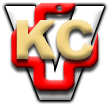 